Publicado en Donostia-San Sebastián el 09/10/2020 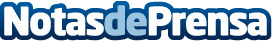 "La catarata se puede retrasar, pero no prevenir; es fruto del envejecimiento" Así lo dice el Oftalmólogo de Policlínica Gipuzkoa, Héctor Fariña. "En edades más avanzadas, la patología que más tratamos en consulta es la catarata, y se puede corregir con cirugía extrayendo el cristalino opaco", afirma. La catarata es la principal causa reversible de ceguera y "ocupa entre el 15% y el 20% de nuestras visitas a consulta", explica el oftalmólogoDatos de contacto:Josu Vicente943223750Nota de prensa publicada en: https://www.notasdeprensa.es/la-catarata-se-puede-retrasar-pero-no-prevenir Categorias: Medicina Sociedad País Vasco http://www.notasdeprensa.es